PRAŽSKÝ SVAZ KARATE 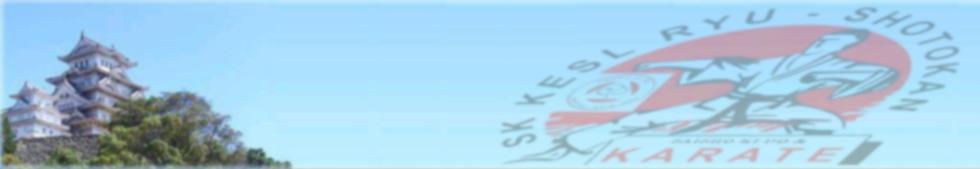 ve spolupráci s TMK ČSKe                      					        PořádáSEMINÁŘ KARATE 2021ŠKOLENÍ A DOŠKOLENÍ TRENÉRŮ III.TŘÍDY A ROZHODČÍCH PSKeSeminář je koncipován nejen prioritně pro trenéry, rozhodčí ale i karateky, závodníky i ostatní zájemce. Odpovědi na otázku jak dále s tréninky karate, jak zvyšovat motivaci karateků, nezbytnosti pro osobní technický, fyzický a duševní rozvoj atd. Termín:		sobota 16.října 2021 - zahájení v 9:00 hod.Program:	9:00 - 13:00 nácvik a metody nácviku kihonu, kata a kumite pro pochopení karate Shotokan a optimální vývoj karateky pro soutěže i sebeobranu, priority pro rozhodování kata WKF , vysvětlení kata Heian 1-5, Bassai dai, Enpi, Gankaku, Unsu, Kanku sho, Gojushiho sho, kritéria pro správné pochopení kata a jejich následné optimální hodnocení na soutěži.Místo konání:	Základní škola Chelčického ulice 43/2614, Praha 3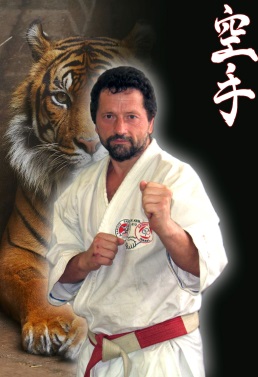 Lektor:		Karel Kesl 9. Dan, předseda TMK PSKe, VV TMK ČSKe Cena:			300,- Kč za osobu/  školení trenérů III.třídy 1000,-Kč, úhrada  			pouze do předu na účet PSKe dle ek.směrnice Účast na semináři prosím potvrďte nejpozději do 12.10.2021. na e-mail STK PSKe bartos.jan@pske.cz  na trenéra se jménem, datem narození, STV, kontaktem (bydliště, E-mail, telefon), ostatní stačí počet, kolik osob se z Vašeho klubu zúčastní. Školení a doškolení trenérů se hradí předem on-line registrace přes databázi ČUBU www.cubu.info do 12.10.2021Každý účastník je povinen se pohybovat mimo tělocvičnu s respirátorem či rouškou na obličeji, při nástupu je povinen odevzdat vyplněné a podepsané přiložené čestné prohlášení o bezinfekčnosti.Těšíme se na vaši účastKarel Kesl 9. DanPředseda TMK PSKe, VV TMK ČSKe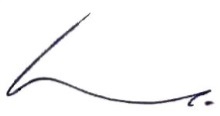 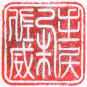 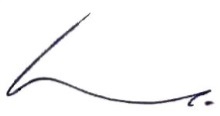 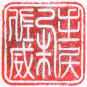 